Mata Kuliah	:    Akuntansi Keuangan Menengah II   		Semester : IV  		Sks : 3 SKS  		 Kode : 84055Dosen / Team Teaching	:    Fitri Indriawati, SE., M.SiDeskripsi Mata Kuliah	:	Mata kuliah ini merupakan mata kuliah inti yang memberikan pengetahuan mengenai prinsip, konsep, pengakuan,  			dan pengukuran serta penyajiannya dalam lap. keuangan berkaitan dengan liabilitas dan ekuitas, investasi. 		Memberikan pengetahuan mengenai masalah khusus akuntansi terkait dengan pengakuan pendapatan, leasing, dan 		perubahan akuntansi		Mata kuliah ini merupakan lanjutan dari Akuntansi Keuangan Menengah I	dan merupakan prasyarat untuk mengambil		mata kuliah Akuntansi Keuangan Lanjutan IKompetensi                  	:	Setelah mengikuti mata kuliah ini, diharapkan mahasiswa dapat memahami prinsip dan konsep akuntansi terkait liabilitas 	dan ekuitas, dapat memahami masalah pengakuan pendapatan, akuntansi leasing, perubahan akuntansi dan analisis 	kesalahanPokok Bahasan		    :   Liabilitas lancar dan tidak lancar, investasi, pengakuan pendapatan, ekuitas, akuntansi leasing, perubahan akuntansi dan 			        Analisis kesalahan	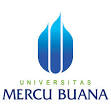  RANCANGAN PEMBELAJARANPROGRAM STUDI  S-1 AKUNTANSIFAKULTAS EKONOMI DAN BISNIS QNo. Dokumen12-2-2-2.04.00DistribusiDistribusiDistribusiDistribusiDistribusiDistribusiTgl. Efektif01 Maret 2014MingguKe *KEMAMPUAN AKHIR YANG DIHARAPKAN *BAHAN KAJIAN/MATERI PEMBELAJARAN*BENTUK PEMBELAJARAN*KRITERIA PENILAIAN(Indekator)*BOBOT NILAI1234461Memahami dan menyepakati kontrak perkuliahanMampu memahami & menjelaskan karakteristik, jenis dan penilaian liabilitas lancar.Mampu mengidentifikasi jenis-jenis liabilitas terkait pegawaiMampu menjelaskan akuntansi untuk jenis-jenis provisiMampu mengidentifikasi kriteria dan pengungkapan liabilitas dan aset kontijensiDefinisi liabilitas lancarProvisi (pengakuan, pengukuran, tipe, dan pengungkapannya)Liabilitas kontinjensi & dan Aset KontinjensiPenyajian & analisis liabilitas lancarCeramah dan Latihan soalKemampuan menjawab secara benar/ tepatKemampuan menyelesaikan tugas tepat waktu3%2 dan 3Mampu menjelaskan prosedur formal penerbitan hutang jangka panjangMengidentifikasi jenis-jenis obligasiMenjelaskan dan memahami penilaian obligasi dan amortisasi premi dan diskonMenjelaskan akuntansi untuk hutang wesel jangka panjangMenjelaskan akuntansi pelunasan liabilitas untuk opsi nilai wajarMenjelaskan pelaporan pembiayaan off-balance-sheetHutang Obligasi (penerbitan obligasi, jenis dan rating, penilaian, metode suku bunga efektif)Hutang wesel jangka panjangPelunasan liabilitas tidak lancarOpsi nilai wajarPembiayaan off-balance-sheetPenyajian dan analisisCeramah, Diskusi dan Latihan soalKemampuan menjawab secara benar/ tepatKemampuan menyelesaikan tugas tepat waktuKemampuan menyampaikan argument dengan baik4%4Menjelaskan kerangka kerja akuntansi untuk aset keuangan Memahami akuntansi untuk investasi dalam obligasi pada nilai amortisasiMemahami akuntansi untuk investasi dalam obligasi pada niali wajarMenjelaskan akuntansi untuk opsi nilai wajarBiaya yang diamortisasi / nilai amortisasiNilai wajarOpsi nilai wajarCeramah, dan Latihan soalKemampuan menjawab secara benar/ tepatKemampuan menyelesaikan tugas tepat waktu2%